The Provisional Hong Kong Academy of Nursing Ltd      臨時香港護理專科學院有限公司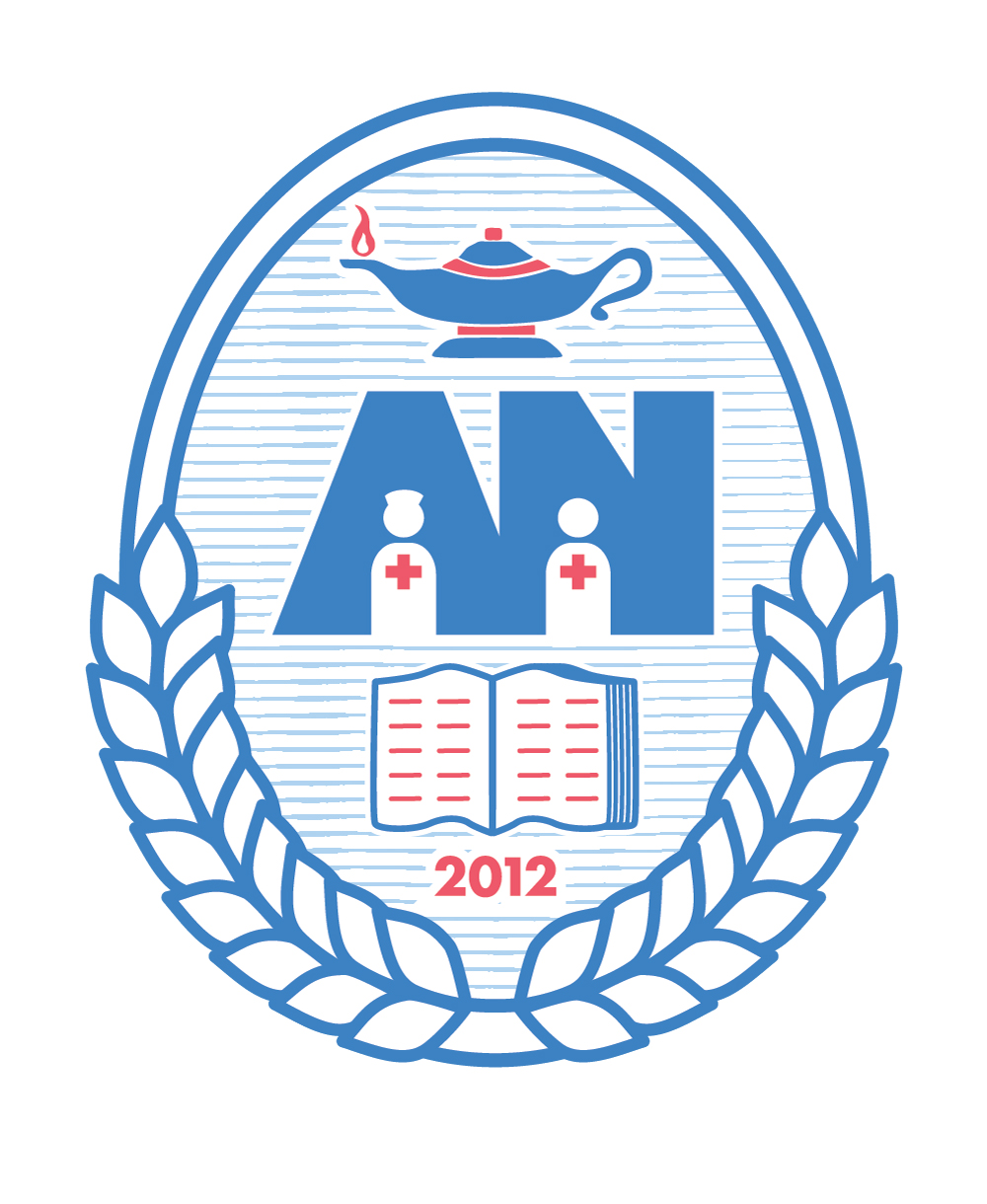 IND Nursing Symposium9 May 2015A Force for Change: Care Effective, Cost EffectiveDeadline for Submission: 28 February 2015ABSTRACT SUBMISSION FORM* (please  the appropriate box)For abstract submission, please refer to the “Notes for Abstract Submission” on the next page.  Please note that abstracts may be rejected for review and publication if not conforming to the standard format.For enquiries, please contact Ms Pauline TANG, 2370 0335Notes for Abstract SubmissionAbstracts MUST be limited to 400 words (excluding title, author, and affiliation). Simple tables or graphs (in black) may be included. Standard abbreviations should be used. Special or uncommon abbreviations should be in parentheses after the term when it first appears.  Authors should type their initials and last name, but not degrees, titles, or institutional appointments. The name(s) of the hospital/department(s) where the work was carried out should follow the list of authors and correspondingly annotated with superscript. Abstracts MUST be structured with the following sub-headings to be considered for review. A sample is attached for reference:Introduction / Background: statement of the nursing health issue that is addressed by your study; what is known and what is not known.Objective / Study Question: stating your objective(s) / study question(s) precisely. Methods: concise description of study design, data sources, and analysis methods.Results: key findings from data analysis and limitations. Conclusions: summary statement of key findings. Authors of abstracts should warrant that all the information and content provided does not infringe any third party rights including, but not limited to, intellectual property rights.Authors of abstracts grant the Organizing Committee of the Nursing Symposium to publish the content in the Symposium Program Book.Please send the completed “Abstract Submission Form” together with the abstract (in WORD document format, single-line spacing in English (Arial) with 12-point font size) by  e-mail to info@hkan.hk					FAX COPIES OF ABSTRACTS WILL NOT BE ACCEPTED.Authors of abstracts selected will be individually informed by the Scientific Committee, approximately one month after the closing date of abstract submission. The Organising Committee reserves the right for the final editing of the abstracts.For further assistance on abstract submissions, please contact Ms Pauline TANG at 2370 0335DEADLINE FOR SUBMISSION OF ABSTRACT: 28 February 2015SAMPLEA Collaborative Program to Reduce Unnecessary Hospital AdmissionChan S M1, Lee Y Y2Department of Medicine1, Department of Community Nursing2, ABC HospitalIntroduction / Background: xxxxxxxxxxxxxxxxxxxxxxxxxxxxxxxxxxxxxxxxxxxxxxxxxxxxxxxxxxxxxxxxxxxxxxxxxxxxxxxxxxxxxxxxxxxxxxxxxxxxxxxxxxxxxxxxxxxxxxxxxxxxxxxxxxxxxxxxxObjective / Study Question:xxxxxxxxxxxxxxxxxxxxxxxxxxxxxxxxxxxxxxxxxxxxxxxxxxxxxxxxxxxxxxxxxxxxxxxxxxxxxxxxxxxxxxxxxxxxxxxxxxxxxxxxxxxxxxxxxxxxxxxxxxxxxxxxxxxxxxxxxMethods:xxxxxxxxxxxxxxxxxxxxxxxxxxxxxxxxxxxxxxxxxxxxxxxxxxxxxxxxxxxxxxxxxxxxxxxxxxxxxxxxxxxxxxxxxxxxxxxxxxxxxxxxxxxxxxxxxxxxxxxxxxxxxxxxxxxxxxxxResults:xxxxxxxxxxxxxxxxxxxxxxxxxxxxxxxxxxxxxxxxxxxxxxxxxxxxxxxxxxxxxxxxxxxxxxxxxxxxxxxxxxxxxxxxxxxxxxxxxxxxxxxxxxxxxxxxxxxxxxxxxxxxxxxxxxxxxxxxxConclusions:xxxxxxxxxxxxxxxxxxxxxxxxxxxxxxxxxxxxxxxxxxxxxxxxxxxxxxxxxxxxxxxxxxxxxxxxxxxxxxxxxxxxxxxxxxxxxxxxxxxxxxxxxxxxxxxxxxxxxxxxxxxxxxxxxxxxxxxxxName of Author(s):Name of Author(s):Name of Author(s):Name of Author(s):Title of Abstract:Title of Abstract:Title of Abstract:Title of Abstract:Title of Abstract:Title of Abstract:Title of Abstract:Title of Abstract:Title of Abstract:Title of Abstract:Title of Abstract:Title of Abstract:Title of Abstract:Contact Person:Contact Person:Contact Person:Contact Person:Position:Position:Department:Department:Hospital:Hospital:E-mail:E-mail:Tel: (Office)Tel: (Office)Tel: (Office)(Mobile)Fax:Fax:Had your paper/ project been published on any professional journal/ publication? If yes, please specify:Had your paper/ project been published on any professional journal/ publication? If yes, please specify:Had your paper/ project been published on any professional journal/ publication? If yes, please specify:Had your paper/ project been published on any professional journal/ publication? If yes, please specify:Had your paper/ project been published on any professional journal/ publication? If yes, please specify:Had your paper/ project been published on any professional journal/ publication? If yes, please specify:Had your paper/ project been published on any professional journal/ publication? If yes, please specify:Had your paper/ project been published on any professional journal/ publication? If yes, please specify:Had your paper/ project been published on any professional journal/ publication? If yes, please specify:Had your paper/ project been published on any professional journal/ publication? If yes, please specify:*Y□N□Had your paper/ project been accepted for presentation by any conference? If yes, please specify:Had your paper/ project been accepted for presentation by any conference? If yes, please specify:Had your paper/ project been accepted for presentation by any conference? If yes, please specify:Had your paper/ project been accepted for presentation by any conference? If yes, please specify:Had your paper/ project been accepted for presentation by any conference? If yes, please specify:Had your paper/ project been accepted for presentation by any conference? If yes, please specify:Had your paper/ project been accepted for presentation by any conference? If yes, please specify:Had your paper/ project been accepted for presentation by any conference? If yes, please specify:Had your paper/ project been accepted for presentation by any conference? If yes, please specify:Had your paper/ project been accepted for presentation by any conference? If yes, please specify:*Y□N□If the paper/ project was accepted, did it win any award? If yes, please specify:If the paper/ project was accepted, did it win any award? If yes, please specify:If the paper/ project was accepted, did it win any award? If yes, please specify:If the paper/ project was accepted, did it win any award? If yes, please specify:If the paper/ project was accepted, did it win any award? If yes, please specify:If the paper/ project was accepted, did it win any award? If yes, please specify:If the paper/ project was accepted, did it win any award? If yes, please specify:If the paper/ project was accepted, did it win any award? If yes, please specify:If the paper/ project was accepted, did it win any award? If yes, please specify:If the paper/ project was accepted, did it win any award? If yes, please specify:*Y□N□